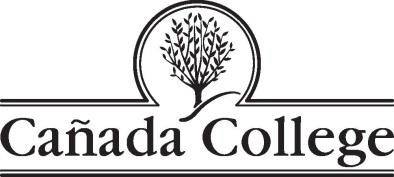 PBC Strategic Enrollment Management CommitteeMEETING AGENDAWednesday, October 30, 2019Building 8 - Room 1109:00 – 10:00 a.m.Agenda ItemDiscussion LeadAgenda OverviewRevised meeting agenda for the balance of the yearRobinson and EngelMoving towards a PlanSetting clear goals for the Strategic Enrollment Management PlanRobinson and EngelRobinson notes:STEM students have issues with completion within two years. So, which areas should we focus on and how should we develop this strategy for Moving to one-year scheduleHow can we better create our schedule to benefit students and so they can take a look at their goals and how longBe mindful of the population that we serve so that some students can take come at varied times- what about Friday evening classes, Saturday classes and how can we be more creative with the schedulingThis is the ideal of where we are working to meetHow do we have the difficult conversations about how we better serve studentsWhat does it mean if students don’t want to get degrees/certificates?What about online instruction and how do we teach about online?How are we addressing Promise Scholars and their needs?Why are we creating barriers for students- when there is a P.E. requirement to graduate? But, what will be the impact of change in the standard?How do we count employment before a degree/certificate is earned?Many of our students are from working class families and many are struggling to take anymore classes due to costs?Can we work harder to get in front of the legislation so that we don’t have to be told what to do- but colleges lead the discussion?So many students are helping to support their families- so how can we move them through so they college and allow them to make Canada College their first choice?Message has been an ESL college- and that is hindering our progress and imageStudents complete programs- how do we shift to degrees and certificatesIs the schedule hindering completion? We need to reset our goals for our scorecard and determine what is our goals are now and in modern day?Perhaps we should look at it all differently?2 year/3 year/4 year goal?Need to be as transparent as possible and it should be helpful once we have the program mapper.Do we have a rationale for those areas that will take longer to complete and be transparent about those possibilities?Claxton notes:Moving towards a planSTEM majors are unable to get out What about part time students - what is this messagingNeed one year scheduleWhat classes are offered whenAnd in what semesterWe need to not be the limiting factor for 2 year completionWhen do we offer coursesNight/weekend/summerSupport services schedule Fridays and saturdays?Online/on callThere will be exceptions, but we are setting up an idealFigure out how individual areas support For degrees we need to consider low loadE.g., small number of majors means few students in high level classesOnline may not have equal accessTeaching and taking online courses as problemsEvaluate courses for ADT vs AAWhy is our AA harder to get than the ADTAre more degrees being granted due to ADT?Interdisciplinary studies for students in STEM2 PE courses is limiting for local AA This is a local decisionRemoving this barrier does have a costAnticipate requirements from state so we aren't so reactionaryThis committee examines these questions and brings them to the decision makersWhat about increasing FTES?Fixing structural issues and increasing partnerships increases enrollmentWhat data/variables should we be consideringWhat about career education?Students are hired out before award attainmentHow do we tie enrollment leading to job attainment for "completion"Restructuring allows for better marketingWe can't ignore the issues presented by SCFFA majority of first time students are working classMost full time students have EFC of 0 indicates low income, Friday morning community partners are coming to CanadaWinter IntersessionPaired with Summer to get 12 unit main term to 30Early work on schedule optimizationLines of inquiryAnalysis of degree completersKaren Engel, PRIEAlex Claxton, PRIEStudent typesWe are still on the hook for all these student types when it comes to success metricsBut do we need to include them in SEM planning?Set up buckets for 1, 2, 3, and 4 year Make sure to note that the two years has assumptions and lay those outFull timeNext StepsAllPRIE will edit the goal statement to accommodate concern that we can’t sustain all degree and certificate programs.Address GM concern re enrollment (FTES) as an explicit goal.  If this strategic approach and set of goals will address our drop in FTES, need to be explicit about how and set our metrics (numerical goals) accordingly.PRIE to look at impact of local degree requirements may be in excess of AD-T requirements – is this a disincentive for earning local degrees?Have AD-T’s increased the number of degrees conferred?When creating the new College Scorecard:  yes, keep 100% (2 year completion) goal metric.  Also include 150% and 200% completion rates.ADJOURN